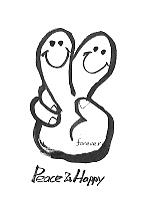 令和５年度、永犬丸小学校スタート！令和５年度がスタートしました。新しい学年、新しい教室、新しい友達、新しい先生…。始業式では、子どもたちのワクワク感が伝わってきました。子どもたちにとって大切な一年間を、私たち教職員一同は、子どもたち、保護者の皆様と一緒に、有意義に、そして楽しいものにしていきたいと考えております。どうぞよろしくお願いいたします。◇転出職員＆転入職員紹介修了式では、悲しいお別れをしましたが、新しいスタッフを迎え、新たな気持ちでスタートします。◇今年度のチーム永犬丸スタッフ配置を紹介します　　やる気満々でチームワークがよいスタッフ一同です。　今年一年間どうぞよろしくお願い致します。◇始業式で今年の永犬丸小学校の目標を発表！　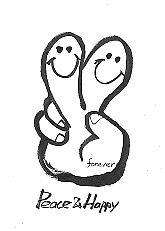 　今年度は、「ピース＆ハッピー」をさらに発展させて、「ALLスマイル＆ハッピー」を合言葉にしました。全ての子どもが笑顔で幸せになることを目指したいと思っています。子どもたちはマスク生活が長く続き、様々なことが３年間制限されてきました。今年度は各自の判断ですが、マスクを外してお互いのスマイル（笑顔）を見せることができるようになります。３年間マスクの下の顔を見ることなく過ごしてきた子どもたちです。笑顔があふれる幸せいっぱいの学校になったらよいと願っています。さて、具体的にみんなが笑顔で幸せになるために、どうしたらよいでしょうか？自ら考え、みんなでやり遂げる今年は特に、「全ての子ども」が考え、やり遂げることにこだわりたいと思っています。そこで、どんなことも、みんなでアイデアを出し合い、困難を乗り越え、楽しみながらみんなで最後までやり遂げることにこだわりたいと思っています。きっと、それが本当のおもしろさだと思います。行事や日常の４５分間の授業の中で、一人一人の考えをお互いに聞き合い、高め合い、深め合うことができる、そんな子どもたちを育てていきたいと思っています。今年も皆様の協力をよろしくお願いいたします。。